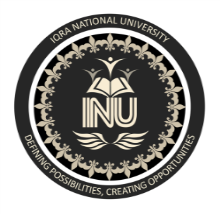 Name: Haseeb JavedID: 16890Note: Attempt all Questions.   ************************Note: Please write your Name and ID on top of your answer Paper otherwise you will get zero marks.Paper :Programming Fundamentals (Lab)Date and Starting Time:09/July/2020, 09:00 amProgram:BS (CS & SE)Uploading Date and End Time:09/July/2020, 3:00 pmTeacher Name:Dr. Fazal-e-MalikMarks100Q. 1Read A, B and C representing the three sides of a triangle. Write a program to find out its area the formula is given below:Where S= ANS) C++ CODE: #include <bits/stdc++.h> using namespace std; float findArea(float a, float b, float c)  {      // Length of sides must be positive      // and sum of any two sides      // must be smaller than third side.      if (a < 0 || b < 0 || c < 0 ||         (a + b <= c) || a + c <= b ||                         b + c <= a)      {          cout << "Not a valid trianglen";          exit(0);      }      float s = (a + b + c) / 2;      return sqrt(s * (s - a) *                      (s - b) * (s - c));  }  // Driver Code int main()  {      float a = 3.0;      float b = 4.0;      float c = 5.0;      cout << "Area is " << findArea(a, b, c);      return 0;  }Q. 2Write a C++ program to get marks obtained by a student in percentage P and then find the division according to the below rules:If Percentage P is above or equal to 60 then display…………..1st Division.If Percentage P is between 50 & 59 then display…………………2nd Division.If Percentage P is between 40 & 49 then display….……………3rd Division.If Percentage P is less than 40 then display………………………Fail.ANS) C++ CODE: #include <stdio.h>int main(){    int phy, chem, bio, math, comp;     float per;     /* Input marks of five subjects from user */    printf("Enter five subjects marks: ");    scanf("%d%d%d%d%d", &phy, &chem, &bio, &math, &comp);    /* Calculate percentage */    per = (phy + chem + bio + math + comp) / 5.0;    printf("Percentage = %.2f\n", per);    /* Find division according to the percentage */    if(per >= 70)    {        printf("1st Division");    }    else if(per >= 60)    {        printf("2nd Division");    }    else if(per >= 50)    {        printf("3rd Division");    }    else if(per >= 40)    {        printf("Fail");    return 0;}}Q. 3Write a C++ program to convert 5 feet to the equivalent number of (a) Inches (b) Yards. Where 1foot =12 Inches and 1 yard=3 feet)ANS) C++ CODE: #include <iostream>using namespace std;intmain (){  int inches;  int feet;  int yards;  cout << "Number of Inches\n";  cin >> inches;  cout << "Number of Yards is\n";  yards = inches % 36;  cout << yards;  cout << "number of feet\n";  feet = inches % 12;  cout << feet;  cout << "number of inches\n";  cout << inches;  yards = inches / 36;  cout << yards;  return 0;}Q.4Write a C++ program to find the sum of the following series:2+4+6+8+10ANS) C++ CODE:#include <iostream>using namespace std;int main(){    int i, n, sum = 0;    cout << "\n\n Find the sum of the series 2+4+6+8+10 (n+n):\n";    cout << "------------------------------------------------------------------------------------\n";    cout << " Input the value for nth term: ";    cin >> n;    for (i = 1; i <= n; i++) 	{        sum += i + i;        cout << i << "+" << i << " = " << i + i << endl;    }    cout << " The sum of the above series is: " << sum << endl;}Q.5Write a C++ program to input Hours Worked and Hour Rate of an Employee. Calculate and display the Gross-Pay, Tax and Net-Pay; whereGross-Pay=Hour-Worked*Hour-RateTax=10% of Gross-PayNet-Pay=Gross-Pay – TaxANS) C++ CODE:#include <iostream>#include <iomanip>using namespace std;// Declare Functionsdouble computeGross( double hoursWorked, double hourlyWage);double computeDeductions(double grossPay);double computeNet( double grossPay, double deductions);void validateHours(double hoursWorked);void validateWage(double hourlyWage);int main(){    // Declare Variables    double hoursWorked = 0;    double hourlyWage = 0;    double grossPay = 0;    double deductions = 0;    double netSalary = 0;    // Get the hours worked and hourly wage    cout << "Please enter the amount of hours worked (HH.MM): " << endl;    cin >> hoursWorked;    cout << "Please enter in your hourly wage: $" << endl;    cin >> hourlyWage;    validateHours (hoursWorked);    validateWage(hourlyWage);    grossPay = computeGross(hoursWorked, hourlyWage);    deductions = computeDeductions(grossPay);    netSalary = computeNet(grossPay, deductions );    // Output the results    cout << fixed << setprecision(2)    << "The net salary is: $" << netSalary << endl;    return 0;}// compteGross() function - get gross salary based on hours worked and hourly wage.double computeGross(double hoursWorked, double hourlyWage){    return hoursWorked * hourlyWage;}// computeDeductions() function - gets salary and calculates deductionsdouble computeDeductions(double grossPay){    double deductions;    if(grossPay < 2500)    {        deductions = (grossPay * .10) * .175;    }    else    {        deductions = (grossPay * .20) * .175;    }    return deductions;}// computeNet() function - prints out gross salary,total deductions and net    salarydouble computeNet(double grossPay, double deductions){    double netSalary;    netSalary = grossPay - deductions;    cout << "The gross salary is: $" << grossPay << endl;    cout << "The total deductions are: $" << deductions << endl;    cout << "The net salary is: $" << netSalary << endl;    return netSalary;}// validateHours() function - input validation; hours worked can;t exceed 150  or be neg.void validateHours(double hoursWorked){    if(hoursWorked < 0 || hoursWorked > 150)    {        cout << "Error! Hours can't be negative or exceed 150\n";    }}// validateWage() - Input validation; wage can't exceed 200 or be   negativevoid validateWage(double hourlyWage){    if(hourlyWage < 0 || hourlyWage > 200)    {        cout << "Error! Wage can't be negative or exceed 200\n";    }}